Inschrijfformulier (hulp)leiding en/of helpende hand 
Kindervakantiewerk Gäöl 2023

Let op! Alle dagen aanvang vanaf 9:00u. KVW dagen duren voor de leiding van 9:00 - 16:00u. Opgeven is niet vrijblijvend! Noteer de data in je eigen agenda, want opgeven betekent dat wij deze dagen op je rekenen!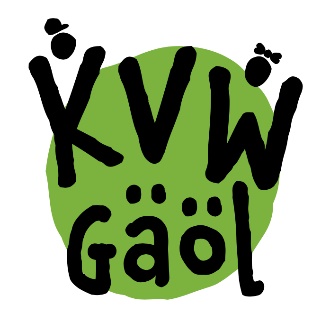 Voor- en achternaamE-mail adresGeboortedatum
Telefoonnummer Beschikbaarheid Zaterdag 15 juli (opbouwen)Zondag 16 juli (groepsleiding)Maandag 17 juli (groepsleiding)Dinsdag 18 juli (groepsleiding)Woensdag 19 juli (groepsleiding)Donderdag 20 juli (groepsleiding)Vrijdag 21 juli (groepsleiding)Zaterdag 22 juli (afbreken en opruimen)Beschikbaar voor avondprogramma op donderdag 20 juli (16:00-24:00)JaNeeHeb je een voorkeur voor het begeleiden van kinderen uit de onder- of bovenbouw? (we proberen hier rekening mee te houden)Onderbouw (groep 1 – 4)Bovenbouw ( groep 5 – 8)Geen voorkeurMet wie wil je graag een groep draaien? Je kunt één iemand opgeven. (we proberen hier rekening mee te houden)Geef je toestemming voor het maken van foto’s en video’s en het plaatsen op onze Facebook site en website?ToestemmingGeen toestemmingTerrein bewaking gedurende de nacht(van 22:00 – 9:00u, altijd met een andere nachtwaker, tent aanwezig op het terrein. Voor versnaperingen, drinken en ontbijt wordt gezorgd)  Zaterdag 15 juliZondag 16 juliMaandag 17 juliDinsdag 18 juliWoensdag 19 juliDonderdag 20 juliVrijdag 21 juli
Overige opmerkingen
(bijvoorbeeld: vegetarisch/allergisch etc.)